Winchester City Flyers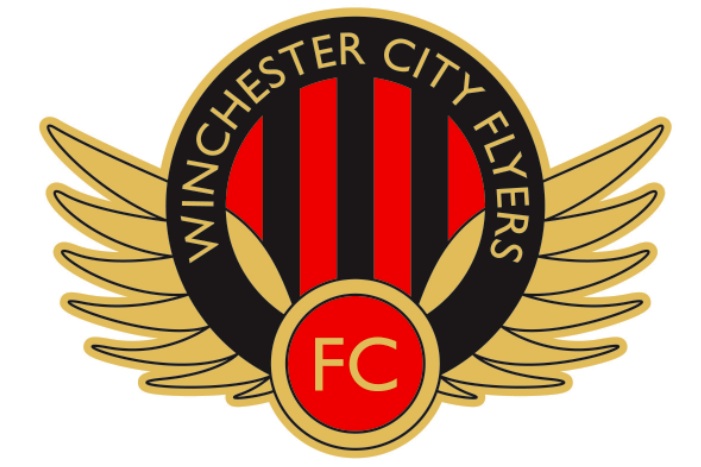 Emergency Action Plan – Sutton Scotney FCPitch Address: Gratton Close, Sutton Scotney, Winchester SO21 3LGTeam First-Aider informationFirst Aid EQUIPMENT & FACILITIES			LocationDefibrillator		Fire Station, Oxford Road, Sutton Scotney, SO21 3JH. It will be quicker to drive or use a bike than walking to the station and back for all emergencies. Take a phone with you as one must dial 999 to get the code to release the defibrillator from its container.Stretcher		NoneFirst Aid Room	NoneAccess Routes:1. For Ambulance:  Gratton Close, Sutton Scotney, Winchester SO21 3LG3. Pitch to Ambulance: From doctors’ surgery through playing field gate. Each coach using the ground will be provided a code for the padlock on the gate. Ask Adee for the code if not available.Nearest Hospital DetailsAddress: Royal Hampshire County Hospital, Romsey Rd, Winchester SO22 5DGTel: 01962 863535Directions to Hospital: Into Winchester City centre and follow signs to hospitalJourney Time: 8 minutesNearest Walk in CentreAndover War Memorial Hospital, Charlton Road, Andover, SP10 3LBTel: 01264 358 811Opening times: 8.30 am to 7.30pmWhen assessing injuries, determine:Record for the ambulance crew:Name(s)Mobile Number(s)1.2.3.Danger in the areaCasualty ResponseCheck AirwayCheck for BreathingSigns of CirculationDisability levelExpose/Examine injuriesAgeIncident TimeMechanism of injuryInjuries sustainedSigns and SymptomsTreatment provided